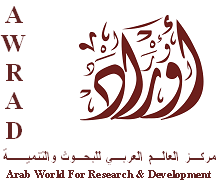 Results of an Opinion PollThe Public MoodLiving ConditionsEvaluation of Government ServicesThe Hamdallah GovernmentElections ReconciliationArab SpringPublication Date: 3 July 2013Fieldwork:18-20 June 2013Sample Size: 1200 Palestinian in the West Bank and GazaMargin of error: ±3%Arab World for Research & Development. Ramallah – Gaza, Palestine. Tele-fax: 00970-2-2950957/8 
E-mail: awrad@awrad.org Website: www.awrad.orgOverall Situation The Hamdallah GovernmentNegotiationsElectionsReconciliationArab UprisingWest BankGazaTotalIn general, would you say that things in Palestine are heading in the right direction or the wrong direction?In general, would you say that things in Palestine are heading in the right direction or the wrong direction?In general, would you say that things in Palestine are heading in the right direction or the wrong direction?In general, would you say that things in Palestine are heading in the right direction or the wrong direction?Right direction41.3%32.9%38.1%Wrong direction53.0%63.1%56.8%Don’t know5.7%4.0%5.1%West BankGazaTotalAre you optimistic or pessimistic about the future?Are you optimistic or pessimistic about the future?Are you optimistic or pessimistic about the future?Are you optimistic or pessimistic about the future?Optimistic54.2%53.8%54.0%Pessimistic44.7%44.4%44.6%Don’t know1.1%1.8%1.3%West BankGazaTotalAt the present time, how do you evaluate the overall living/economic conditions of your family?At the present time, how do you evaluate the overall living/economic conditions of your family?At the present time, how do you evaluate the overall living/economic conditions of your family?At the present time, how do you evaluate the overall living/economic conditions of your family?Good13.6%14.0%13.8%Fair50.9%41.1%47.2%Poor34.9%44.7%38.6%Don’t know0.5%0.2%0.4%West BankGazaTotalAt the present time, how do you evaluate the government’s provision of the following services? At the present time, how do you evaluate the government’s provision of the following services? At the present time, how do you evaluate the government’s provision of the following services? At the present time, how do you evaluate the government’s provision of the following services? At the present time, how do you evaluate the government’s provision of the following services? EducationGood34.8%39.1%36.4%EducationFair38.6%37.1%38.0%EducationPoor25.4%22.0%24.1%EducationDon’t know1.2%1.8%1.4%Health careGood27.8%31.6%29.2%Health careFair37.7%38.2%37.9%Health carePoor33.5%29.8%32.1%Health careDon’t know1.1%0.4%0.8%TransportationGood39.4%45.3%41.6%TransportationFair31.6%29.3%30.8%TransportationPoor28.2%24.9%26.9%TransportationDon’t know0.8%0.4%0.7%Economic developmentGood10.5%9.1%10.0%Economic developmentFair27.8%23.8%26.3%Economic developmentPoor59.1%63.3%60.7%Economic developmentDon’t know2.5%3.8%3.0%Employment opportunitiesGood4.4%6.2%5.1%Employment opportunitiesFair16.0%14.4%15.4%Employment opportunitiesPoor78.0%78.7%78.2%Employment opportunitiesDon’t know1.6%0.7%1.3%West BankGazaTotalDo you support or oppose Dr. Rami Hamdallah’s appointment as the head of the new government in the West Bank?Do you support or oppose Dr. Rami Hamdallah’s appointment as the head of the new government in the West Bank?Do you support or oppose Dr. Rami Hamdallah’s appointment as the head of the new government in the West Bank?Do you support or oppose Dr. Rami Hamdallah’s appointment as the head of the new government in the West Bank?Support54.4%47.6%51.8%Oppose20.9%14.4%18.4%Don’t know24.7%38.0%29.7%West BankGazaTotalWhich of the following issues should the new Hamdallah government address first? Which of the following issues should the new Hamdallah government address first? Which of the following issues should the new Hamdallah government address first? Which of the following issues should the new Hamdallah government address first? Economy and jobs57.4%58.2%57.7%Rule of Law9.6%10.0%9.8%Combating corruption11.6%9.1%10.7%Establishing trust with international donors5.9%1.6%4.3%Health care4.7%3.1%4.1%Education3.9%2.2%3.3%West BankGazaTotalWith the formation of the Hamdallah government, do you believe that the state of the following will improve, decline or stay the same?With the formation of the Hamdallah government, do you believe that the state of the following will improve, decline or stay the same?With the formation of the Hamdallah government, do you believe that the state of the following will improve, decline or stay the same?With the formation of the Hamdallah government, do you believe that the state of the following will improve, decline or stay the same?With the formation of the Hamdallah government, do you believe that the state of the following will improve, decline or stay the same?Human RightsWill improve35.0%36.2%35.5%Human RightsWill stay the same44.5%34.7%40.8%Human RightsWill decline9.5%6.4%8.3%Human RightsDon’t know11.0%22.7%15.4%Government transparencyWill improve29.1%36.0%31.7%Government transparencyWill stay the same44.9%34.0%40.8%Government transparencyWill decline14.4%6.4%11.4%Government transparencyDon’t know11.5%23.6%16.0%Freedom of pressWill improve32.9%34.0%33.3%Freedom of pressWill stay the same43.7%34.7%40.3%Freedom of pressWill decline12.2%9.8%11.3%Freedom of pressDon’t know11.2%21.6%15.1%Personal freedomsWill improve31.0%32.0%31.4%Personal freedomsWill stay the same46.0%38.0%43.0%Personal freedomsWill decline12.2%8.7%10.9%Personal freedomsDon’t know10.8%21.3%14.8%The role of the PLCWill improve29.4%31.8%30.3%The role of the PLCWill stay the same40.5%32.7%37.6%The role of the PLCWill decline15.9%12.4%14.6%The role of the PLCDon’t know14.2%23.1%17.5%Regular electionsWill improve29.1%30.7%29.7%Regular electionsWill stay the same42.1%31.8%38.2%Regular electionsWill decline13.8%14.7%14.1%Regular electionsDon’t know15.0%22.9%17.9%(Continued…)(Continued…)West BankGazaTotalPolitical arrestsWill improve21.7%24.4%22.7%Political arrestsWill stay the same44.8%41.1%43.4%Political arrestsWill decline18.9%12.2%16.4%Political arrestsDon’t know14.7%22.2%17.5%Personal securityWill improve29.9%36.7%32.5%Personal securityWill stay the same45.1%33.6%40.7%Personal securityWill decline12.2%8.0%10.6%Personal securityDon’t know12.8%21.8%16.2%Economic developmentWill improve32.8%33.6%33.1%Economic developmentWill stay the same39.6%29.3%35.7%Economic developmentWill decline17.1%12.2%15.3%Economic developmentDon’t know10.6%24.9%15.9%Reforming PA institutionsWill improve31.0%35.8%32.8%Reforming PA institutionsWill stay the same43.2%30.4%38.4%Reforming PA institutionsWill decline14.8%9.8%12.9%Reforming PA institutionsDon’t know11.0%24.0%15.9%West BankGazaTotalDo you believe that the newly-formed government…..?Do you believe that the newly-formed government…..?Do you believe that the newly-formed government…..?Do you believe that the newly-formed government…..?Will continue the policies of the Fayyad government26.0%24.9%25.6%Will make only some changes in policy35.1%33.8%34.6%Will make major policy changes22.7%22.2%22.5%Don’t know16.2%19.1%17.3%West BankGazaTotalHow do you view the Hamdallah government?How do you view the Hamdallah government?How do you view the Hamdallah government?How do you view the Hamdallah government?Independent, technocratic government22.1%35.3%27.0%A Government of Fatah35.0%29.1%32.8%A Government of all PLO parties19.4%10.0%15.9%Don’t know23.5%25.6%24.3%West BankGazaTotalDo you know the names of the ministers in the Hamdallah government?Do you know the names of the ministers in the Hamdallah government?Do you know the names of the ministers in the Hamdallah government?Do you know the names of the ministers in the Hamdallah government?All2.8%0.4%1.9%Most5.6%2.4%4.4%A few22.8%21.6%22.4%None63.7%75.1%68.0%No answer5.1%0.4%3.3%West BankGazaTotalAmong the 24 ministers in the Hamdallah government, there are three women ministers. How do you evaluate women’s representation in the new government?Among the 24 ministers in the Hamdallah government, there are three women ministers. How do you evaluate women’s representation in the new government?Among the 24 ministers in the Hamdallah government, there are three women ministers. How do you evaluate women’s representation in the new government?Among the 24 ministers in the Hamdallah government, there are three women ministers. How do you evaluate women’s representation in the new government?There are too many women in the cabinet13.9%10.9%12.8%The current number is appropriate42.5%35.6%39.9%The current number is insufficient	33.5%28.0%31.4%Don’t know10.1%25.6%15.9%West BankGazaTotalIf you had a choice between the two governments, the Hamdallah-led and the Haniyeh-led, which would you choose to govern in your region?If you had a choice between the two governments, the Hamdallah-led and the Haniyeh-led, which would you choose to govern in your region?If you had a choice between the two governments, the Hamdallah-led and the Haniyeh-led, which would you choose to govern in your region?If you had a choice between the two governments, the Hamdallah-led and the Haniyeh-led, which would you choose to govern in your region?The Hamdallah-led government38.5%35.6%37.4%The Haniyeh-led government18.4%15.3%17.3%Neither of the two34.5%43.3%37.8%Don’t know8.6%5.8%7.5%West BankGazaTotalDo you believe the Hamdallah government will be temporary/transitional or will last for a significant period of time?Do you believe the Hamdallah government will be temporary/transitional or will last for a significant period of time?Do you believe the Hamdallah government will be temporary/transitional or will last for a significant period of time?Do you believe the Hamdallah government will be temporary/transitional or will last for a significant period of time?Temporary50.7%43.6%48.0%Significant period of time32.0%24.2%29.1%Don’t know17.3%32.2%22.9%West BankGazaTotalIf a unity government were agreed upon, which of the following leaders would you prefer to see as Prime Minister?If a unity government were agreed upon, which of the following leaders would you prefer to see as Prime Minister?If a unity government were agreed upon, which of the following leaders would you prefer to see as Prime Minister?If a unity government were agreed upon, which of the following leaders would you prefer to see as Prime Minister?Mustafa Barghouthi18.0%28.4%21.9%Ismael Haniyeh19.6%16.9%18.6%Rami Hamdallah15.2%10.7%13.5%Salam Fayyad8.3%14.7%10.7%Hanan Ashrawi10.4%4.2%8.1%Muneeb AlMasri9.5%4.9%7.8%Jamal AlKhudary0.8%2.7%1.5%Ziad Abu Ammar1.2%1.3%1.3%Mohammad Mustafa1.7%0.7%1.3%Mohammad Shtayyeh1.7%0.4%1.3%Other9.9%12.2%10.8%Neither3.6%2.9%3.3%West BankGazaTotalWould you say that you approve or disapprove of the overall performance of the following leaders?Would you say that you approve or disapprove of the overall performance of the following leaders?Would you say that you approve or disapprove of the overall performance of the following leaders?Would you say that you approve or disapprove of the overall performance of the following leaders?Would you say that you approve or disapprove of the overall performance of the following leaders?Mahmoud AbbasApprove52.5%55.1%53.5%Mahmoud AbbasDisapprove39.8%41.3%40.4%Mahmoud AbbasDon’t know7.7%3.6%6.2%Ismael HaniyehApprove36.0%33.8%35.2%Ismael HaniyehDisapprove47.7%62.0%53.0%Ismael HaniyehDon’t know16.3%4.2%11.8%West BankGazaTotalDo you support or oppose the return to negotiations at this time?Do you support or oppose the return to negotiations at this time?Do you support or oppose the return to negotiations at this time?Do you support or oppose the return to negotiations at this time?Support47.9%55.3%50.7%Oppose49.7%42.7%47.0%Don’t know2.4%2.0%2.3%West BankGazaTotalWould you support or oppose the return to negotiations at this time, if Israel were to stop settlement building in the West Bank?Would you support or oppose the return to negotiations at this time, if Israel were to stop settlement building in the West Bank?Would you support or oppose the return to negotiations at this time, if Israel were to stop settlement building in the West Bank?Would you support or oppose the return to negotiations at this time, if Israel were to stop settlement building in the West Bank?Support68.9%68.2%68.6%Oppose28.0%30.0%28.8%Don’t know3.1%1.8%2.6%West BankGazaTotalDo you support the immediate conduct of legislative election in the West Bank and Gaza?Do you support the immediate conduct of legislative election in the West Bank and Gaza?Do you support the immediate conduct of legislative election in the West Bank and Gaza?Do you support the immediate conduct of legislative election in the West Bank and Gaza?Yes77.2%93.6%83.3%No18.3%5.6%13.5%Don’t know4.5%0.9%3.2%West BankGazaTotalDo you support the immediate conduct of presidential elections in the West Bank and Gaza?Do you support the immediate conduct of presidential elections in the West Bank and Gaza?Do you support the immediate conduct of presidential elections in the West Bank and Gaza?Do you support the immediate conduct of presidential elections in the West Bank and Gaza?Yes76.4%94.0%83.0%No20.0%5.3%14.5%Don’t know3.6%0.7%2.5%West BankGazaTotalIf elections took place today and the following lists ran, which one would you vote for?If elections took place today and the following lists ran, which one would you vote for?If elections took place today and the following lists ran, which one would you vote for?If elections took place today and the following lists ran, which one would you vote for?Fatah34.3%47.8%39.4%Hamas16.2%16.0%16.1%PFLP2.8%3.3%3.0%Al Mubadara3.2%2.4%2.9%Islamic Jihad1.5%1.1%1.3%DFLP1.3%0.2%0.9%Palestinian Struggle Front1.2%0.4%0.9%PPP0.7%0.2%0.5%Fida0.7%0.4%HizbTahrir0.5%0.3%Other3.2%2.0%2.8%I didn’t decide yet21.6%15.6%19.3%I will not vote12.8%10.9%12.1%West BankGazaTotalIf elections took place today and the following lists ran, which one would you vote for?If elections took place today and the following lists ran, which one would you vote for?If elections took place today and the following lists ran, which one would you vote for?If elections took place today and the following lists ran, which one would you vote for?Mahmoud Abbas22.8%37.3%28.3%Marwan Albarghouthi13.9%12.4%13.3%Ismael Haniyeh14.3%11.8%13.3%Mustafa Albarghouthi6.3%7.3%6.7%Khales Mashjal3.7%5.8%4.5%Ahmad Saadat3.9%3.1%3.6%Salam Fayyad0.8%1.6%1.1%None of the above16.4%11.1%14.4%I will not vote17.9%9.6%14.8%West BankGazaTotalIf only the following two candidates ran for presidential elections, who would you vote for?If only the following two candidates ran for presidential elections, who would you vote for?If only the following two candidates ran for presidential elections, who would you vote for?If only the following two candidates ran for presidential elections, who would you vote for?Mahmoud Abbas37.6%52.2%43.1%Khaled Mashal20.1%19.6%19.9%Don’t know13.6%9.3%12.0%Will not vote28.7%18.9%25.0%West BankGazaTotalIf only the following two candidates ran for presidential elections, who would you vote for?If only the following two candidates ran for presidential elections, who would you vote for?If only the following two candidates ran for presidential elections, who would you vote for?If only the following two candidates ran for presidential elections, who would you vote for?Mahmoud Abbas37.8%51.6%43.0%Ismael Haniyeh21.1%19.8%20.6%Don’t know11.9%9.8%11.1%Will not vote29.2%18.9%25.4%West BankGazaTotalIf only the following two candidates ran for presidential elections, who would you vote for?If only the following two candidates ran for presidential elections, who would you vote for?If only the following two candidates ran for presidential elections, who would you vote for?If only the following two candidates ran for presidential elections, who would you vote for?Salam Fayyad18.9%44.9%28.6%Ismael Haniyeh24.1%20.9%22.9%Don’t know16.2%12.9%14.9%Will not vote40.9%21.3%33.6%West BankGazaTotalDo you believe that Fatah is serious about ending the division?Do you believe that Fatah is serious about ending the division?Do you believe that Fatah is serious about ending the division?Do you believe that Fatah is serious about ending the division?Yes46.1%54.4%49.2%No45.3%42.7%44.3%Don’t know8.7%2.9%6.5%West BankGazaTotalDo you believe that Hamas is serious about ending the division?Do you believe that Hamas is serious about ending the division?Do you believe that Hamas is serious about ending the division?Do you believe that Hamas is serious about ending the division?Yes37.9%33.6%36.3%No52.9%62.4%56.5%Don’t know9.2%4.0%7.3%West BankGazaTotalWhich approach do you prefer to end the division?Which approach do you prefer to end the division?Which approach do you prefer to end the division?Which approach do you prefer to end the division?New elections23.4%39.6%29.4%A Fatah-Hamas unity government43.9%43.6%43.8%None of the above25.4%10.2%19.7%Don’t know7.3%6.7%7.1%West BankGazaTotalWho do you think is more responsible for the delay in formation of unity government?Who do you think is more responsible for the delay in formation of unity government?Who do you think is more responsible for the delay in formation of unity government?Who do you think is more responsible for the delay in formation of unity government?Fatah is more responsible13.8%8.2%11.7%Hamas is more responsible17.4%21.6%18.9%Both are equally responsible61.9%68.2%64.3%Don’t know6.9%2.0%5.1%West BankGazaTotalDo you believe the formation of Hamdallah government will delay or advance the formation of unity government?Do you believe the formation of Hamdallah government will delay or advance the formation of unity government?Do you believe the formation of Hamdallah government will delay or advance the formation of unity government?Do you believe the formation of Hamdallah government will delay or advance the formation of unity government?Delay21.7%21.6%21.6%Advance25.3%28.7%26.5%No change41.0%42.4%41.6%Don’t know12.0%7.3%10.3%West BankGazaTotalAre you following events taking place in Syria?Are you following events taking place in Syria?Are you following events taking place in Syria?Are you following events taking place in Syria?Yes80.9%78.9%80.2%No19.1%21.1%19.8%West BankGazaTotalIn view of the confrontations taking place in Syria, can you tell me if you support or oppose protestors' demands to change the regime?In view of the confrontations taking place in Syria, can you tell me if you support or oppose protestors' demands to change the regime?In view of the confrontations taking place in Syria, can you tell me if you support or oppose protestors' demands to change the regime?In view of the confrontations taking place in Syria, can you tell me if you support or oppose protestors' demands to change the regime?Support65.3%55.6%61.6%Oppose23.1%29.6%25.5%Don’t know11.6%14.9%12.8%West BankGazaTotalAre you following events taking place in Turkey?Are you following events taking place in Turkey?Are you following events taking place in Turkey?Are you following events taking place in Turkey?Yes49.7%46.9%48.6%No50.3%53.1%51.4%West BankGazaTotalDo you believe that the changes taking place elsewhere in the region are positively or negatively affecting the Palestinian situation?	Do you believe that the changes taking place elsewhere in the region are positively or negatively affecting the Palestinian situation?	Do you believe that the changes taking place elsewhere in the region are positively or negatively affecting the Palestinian situation?	Do you believe that the changes taking place elsewhere in the region are positively or negatively affecting the Palestinian situation?	Positively17.2%17.8%17.4%No affect49.1%37.1%44.6%Negatively26.4%34.0%29.3%Don’t know7.2%11.1%8.7%West BankGazaTotalDo you believe there is a chance that similar protests could break out against the governments in the West Bank?Do you believe there is a chance that similar protests could break out against the governments in the West Bank?Do you believe there is a chance that similar protests could break out against the governments in the West Bank?Do you believe there is a chance that similar protests could break out against the governments in the West Bank?Yes45.7%33.3%41.1%No44.4%55.1%48.4%Don’t know9.9%11.6%10.5%West BankGazaTotalDo you believe there is a chance that similar protests could break out against the governments in Gaza?Do you believe there is a chance that similar protests could break out against the governments in Gaza?Do you believe there is a chance that similar protests could break out against the governments in Gaza?Do you believe there is a chance that similar protests could break out against the governments in Gaza?Yes47.8%41.8%45.5%No41.5%46.9%43.5%Don’t know10.7%11.3%10.9%Sample Distribution (%)Sample Distribution (%)Sample Distribution (%)Sample Distribution (%)DistrictDistrictGenderGenderJenin6.7Male50.4Tulkarm5.0Female49.6Qalqilya1.7AgeAgeNablus8.318-3040.5Salfit1.631-4024.0Tubas1.641+35.4Ramallah &Albireh8.3Marital StatusMarital StatusJerusalem10.0Single25.8Jericho1.8Married70.6Bethlehem4.8Other3.7Hebron12.8Refugee statusRefugee statusJabalya7.2Refugee46.4Gaza14.6Non-refugee53.6DeirAlbalah5.3Educational levelEducational levelKhanyounis5.3Up to 9 years28.9Rafah5.3Secondary (10-12)38.6ResidenceResidenceMore than 12 years32.5City48.8OccupationOccupationVillage27.3Laborer11.5Camp24.0Employee14.7Work SectorWork SectorFarmer1.8Government27.0Merchant5.9Private67.0Professional1.1NGOs2.0Craftsman4.4Other4.0Student11.7IncomeIncomeHousewife36.4Above average11.5Does not work10.8Average57.2Retired1.8Below average31.2Do you use the internet?Do you use the internet?RegionRegionYes48.7West Bank62.5No51.3Gaza37.5Do you use FacebookDo you use FacebookYes80.3No19.7